Dear Parents, You know of our desire for the young people of our parishes to grow in intimate relationship with our Lord, to be the saints God is calling them to be, and to live each day with joy and purpose that can only come from a faith-centered heart and mind. You are also aware of the impact that today’s world has on our youth: Covid 19 continues to leave its mark daily on our world, nation, and local community; social media and newsfeeds are flooded with messages contrary to God’s commandments and merciful love; broken or unhealthy relationships compound these realities of our world and hinder the spiritual livelihood of our youth.Our teens are made for more than the world offers – they are designed to see, hear, taste, touch, and feel their way through the physical world God created and to worship Him in the flesh. They are designed and yearn to discover, encounter, and live the life Jesus desires for them!So, let’s work together to help our youth respond to those deepest desires planted within them by our Creator! We have the opportunity – the Fourth Annual INTENSE Youth Conference – you just need to get them there!INTENSE Youth Conference – June 7–9, 2024An Amazing Eucharistic-Centered Weekend for Youth to Discover, Encounter, & Live the Life Jesus Desires for Them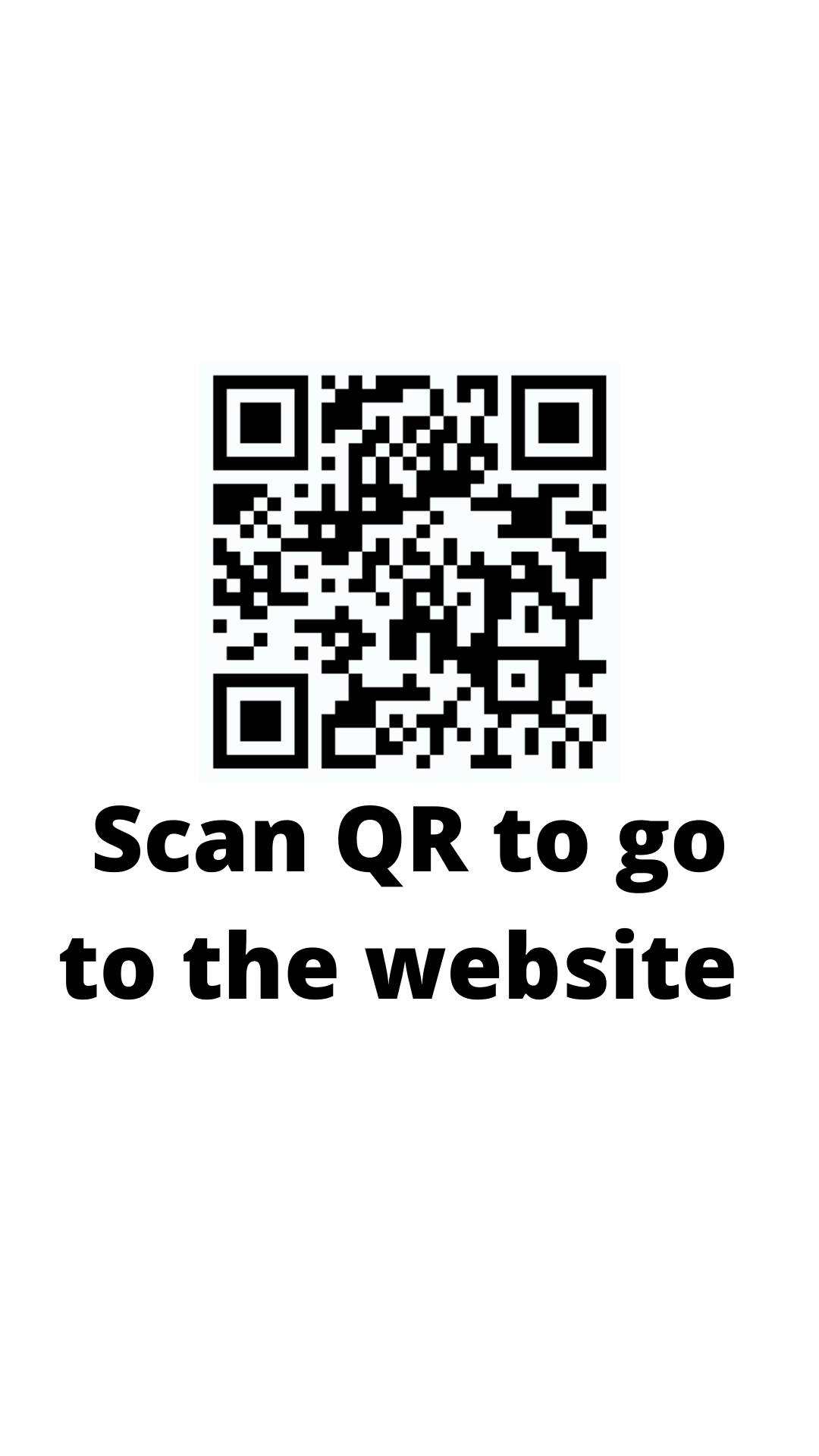 This Outdoor Conference is Hosted in St. Leon, IN – Rain or ShineWhere Our Youth Have Opportunity to Encounter Our Lord In Tents (Literally!)Our 2024 Amazing Line Up:	Justin Fatica ~ E-Knock ~ Emily Crankfield ~ Fr. Eric Bolek ~ Fr. Jonathan MeyerMC & Music Lead by Philip & Jami WieseThis June will mark our Fourth Annual INTENSE Youth Conference. We witnessed the graces from the inaugural event last year as we welcomed 300 participants and are confident this year’s conference will be even more amazing! It will be a weekend of prayer, adoration, engaging speakers, testimonies, community, and joy! Inspired by national and international movements such as Steubenville, World Youth Day, and Youth 2000, this youth encounter will open hearts and set young people on fire. This event will be truly INTENSE and in-tents!  Youth will be asked to bring and/or share a tent for the two nights of the event (strict enforcement of boys and girls camping areas will be abided by). For more information and to register your teen please visit www.intenseconference.net and click on the yellow bar with your parish name on it.Our dear parents, Youth Ministry works when parents make it work. Youth attend life-changing events when parents encourage them or even force them to attend. We ask that you strongly encourage the young people in your life to be present at the 2024 Intense Youth Conference.Please know of our prayers and please pray for the success of this endeavor. In His service,Fr. John Hollowell & Fr. Jonathan P. Meyer